Маршрут по Новорижскому шоссе, 76 км.Координаты Турбазы: N 56 03.315’                                          E 36 50.560’Со МКАДа съезд на Новорижское шоссе, (трасса М-9). Фото указателя с внутренней стороны МКАДа, при движении с юга.По шоссе двигаемся прямо, около 30 км До указателя «ИСТРА, С.-ПЕТЕРБУРГ» и поворачиваем направо (на А-107)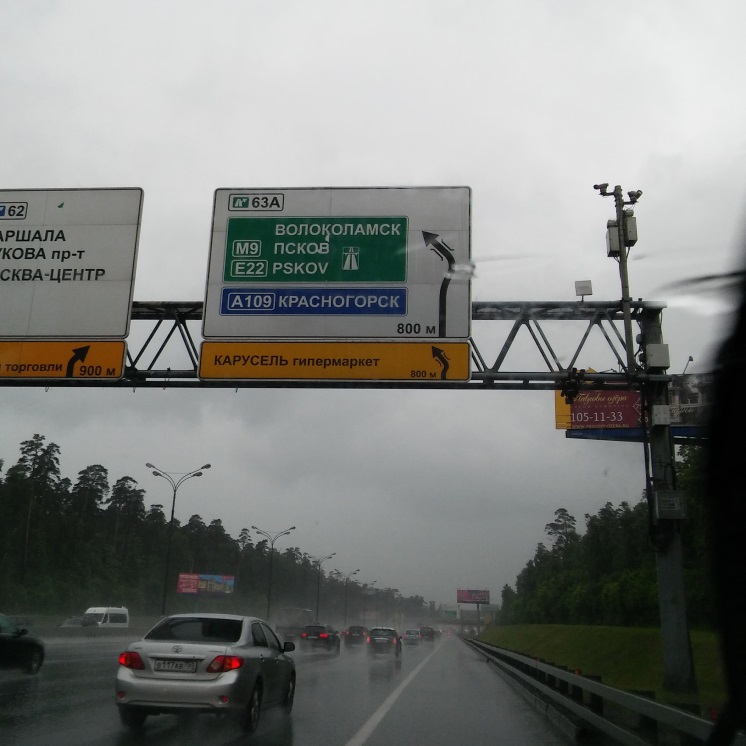 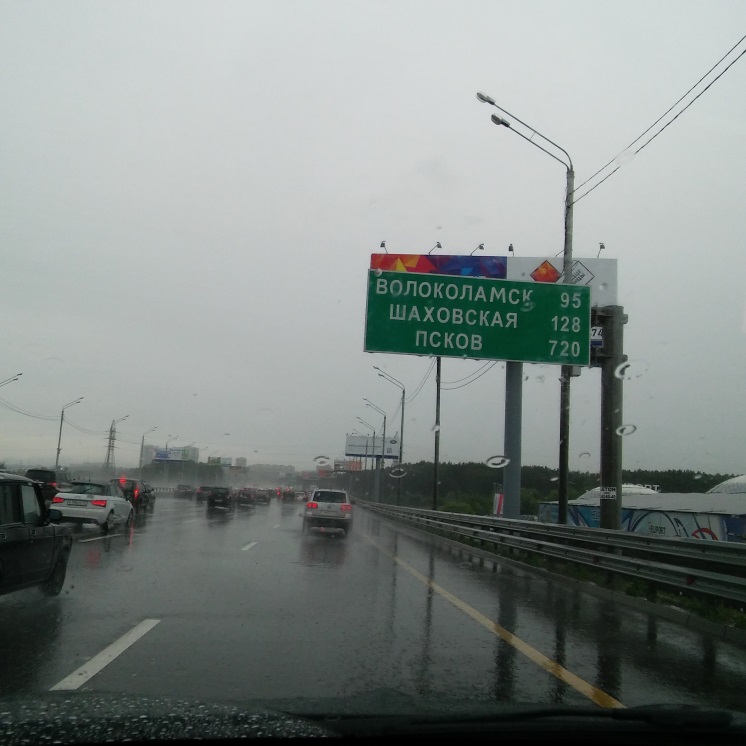 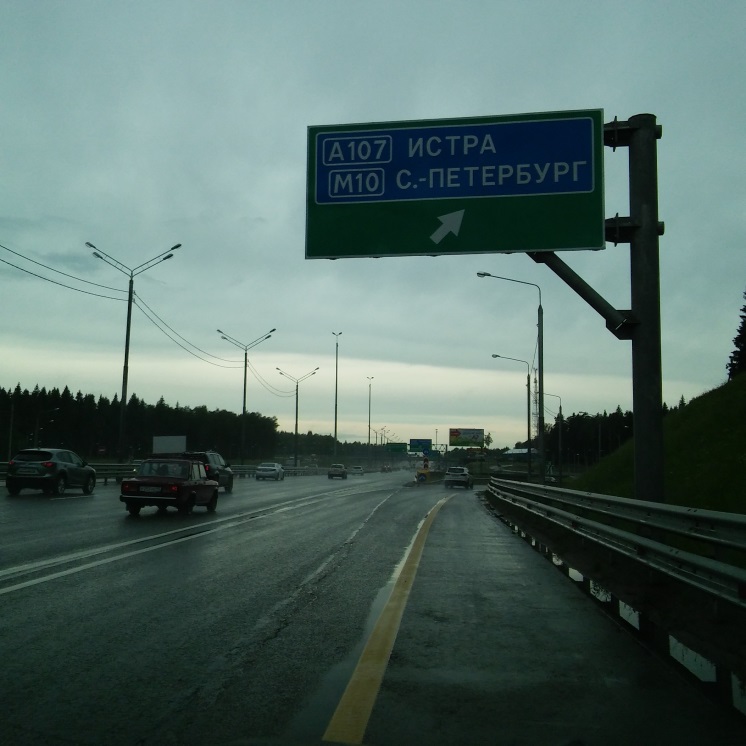 вид поворота, ориентир - слева кафе «У Гамлета»             Далее, все время по главной дороге, примерно 25 км, до указателя «С.-ПЕТЕРБУРГ, СОЛНЕЧНОГОРСК, МОСКВА»На светофоре поворачиваем налево, (на Р-111) Ориентир автозаправка РОСНЕФТЬ. 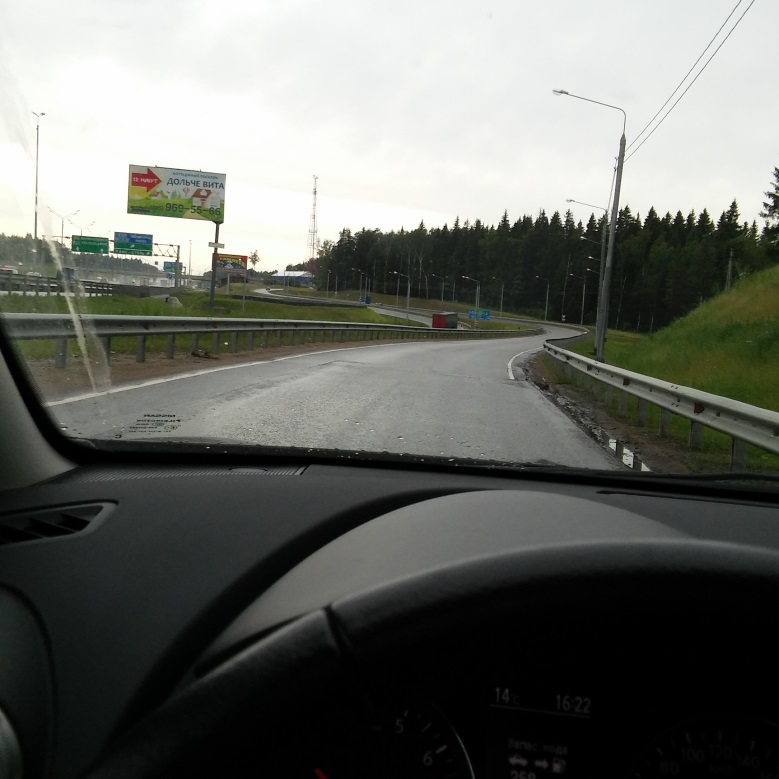 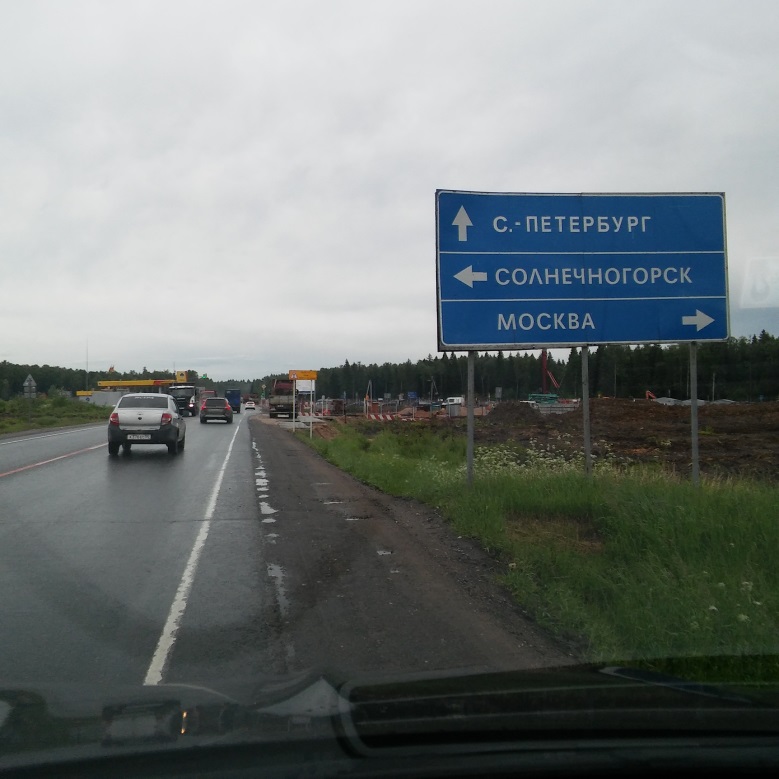 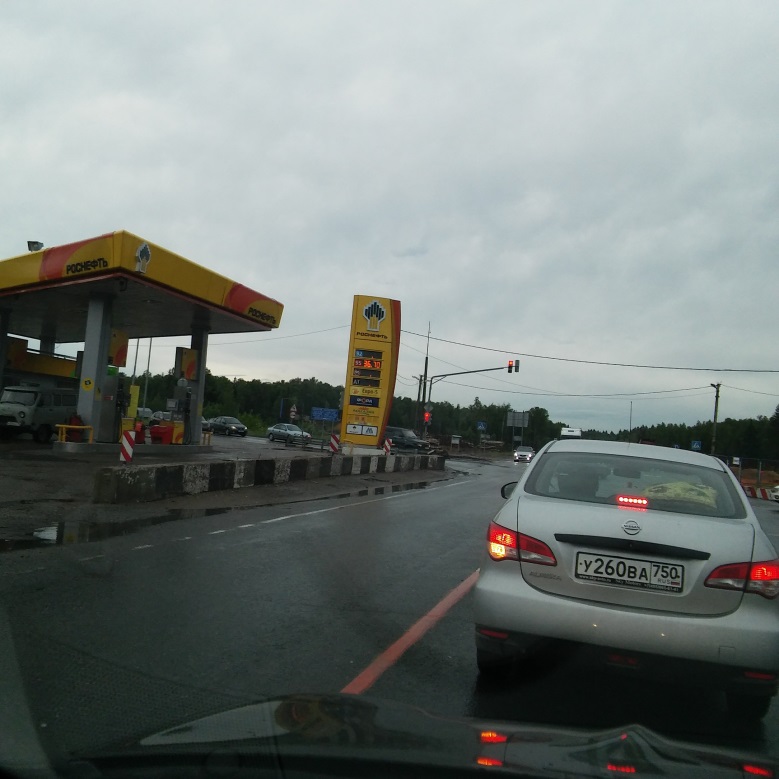 Далее, все время по главной дороге, примерно 11 км, до указателя «ЛОПОТОВО жилой комплекс 2,8», поворачиваем налево.Проезжаем населенный пункт «Полежайки», следующий «Лопотово»На площади с круглым газоном посередине, изображающий круговое движение поворачиваем направо. Ориентир – супермаркет «Лоза».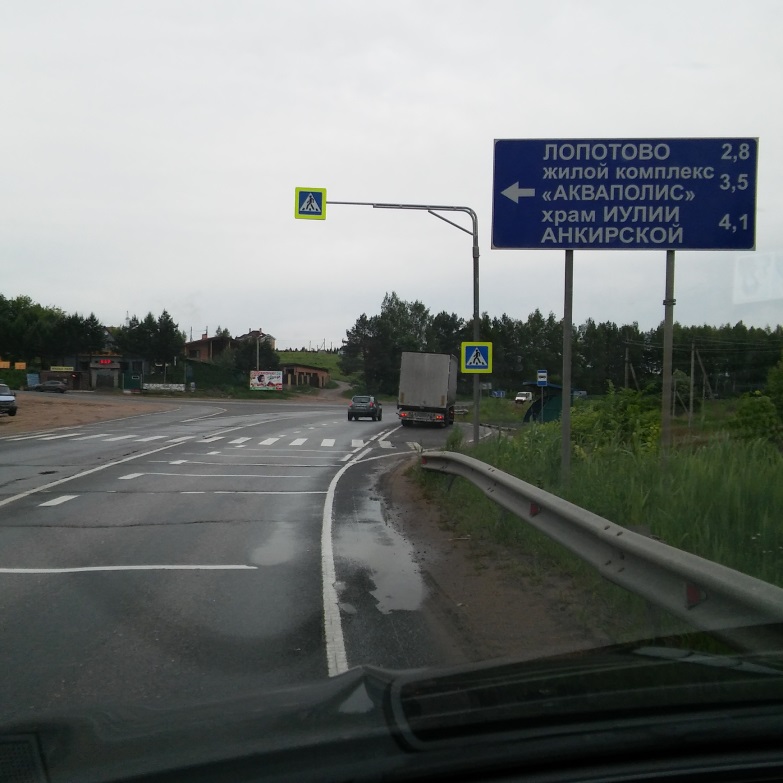 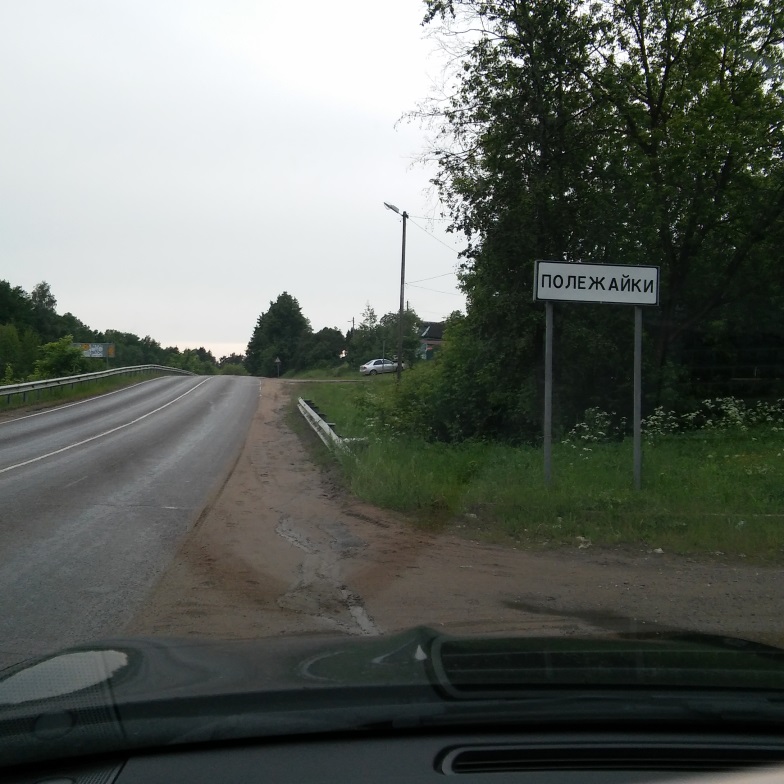 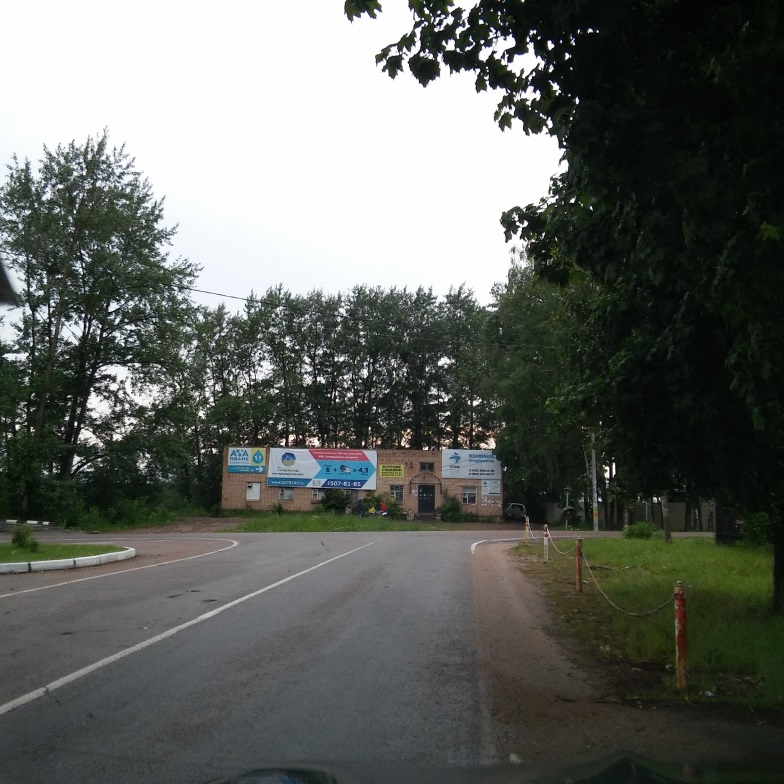 После двух «лежачих полицейских» у указателя «ТУРБАЗА ЛОПОТОВО» поворачиваем налево (указатель расположен слева).Далее едем все время прямо, после фермы дорога берет влево и раздваивается, выбираем левую полосу. Въезжаем в СНТ «Троянда»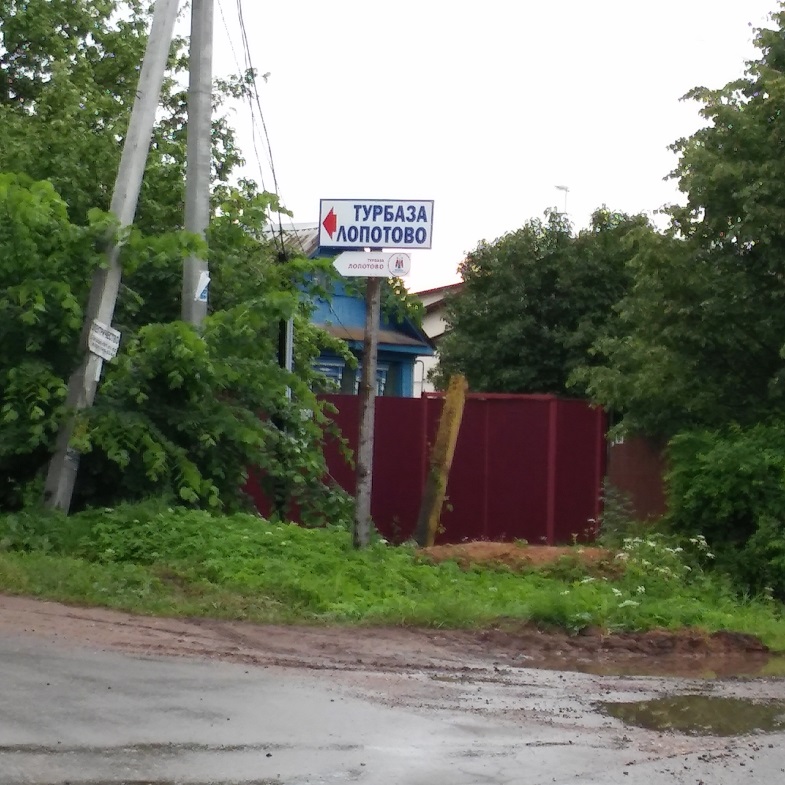 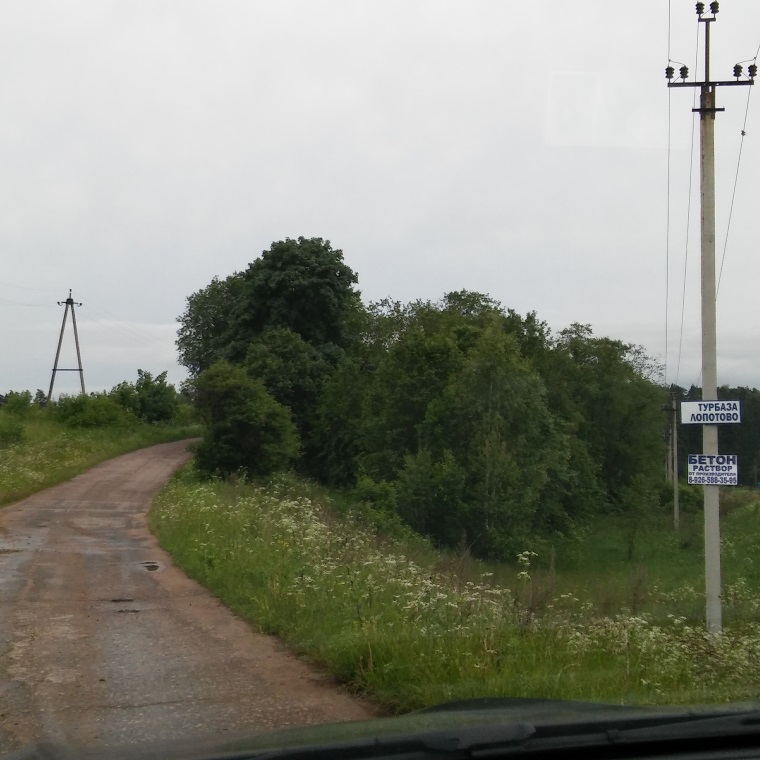 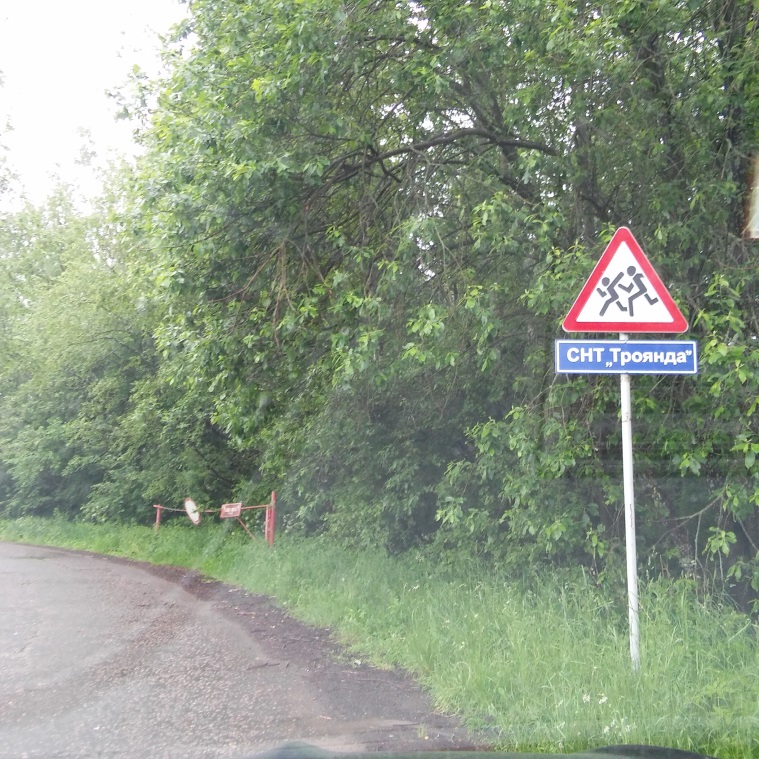 Двигаемся прямо, до ворот с эмблемой «МГФСО Москомспорта». Парковка на территории турбазы, при нехватке мест – вдоль дороги, перед воротами.Добро пожаловать!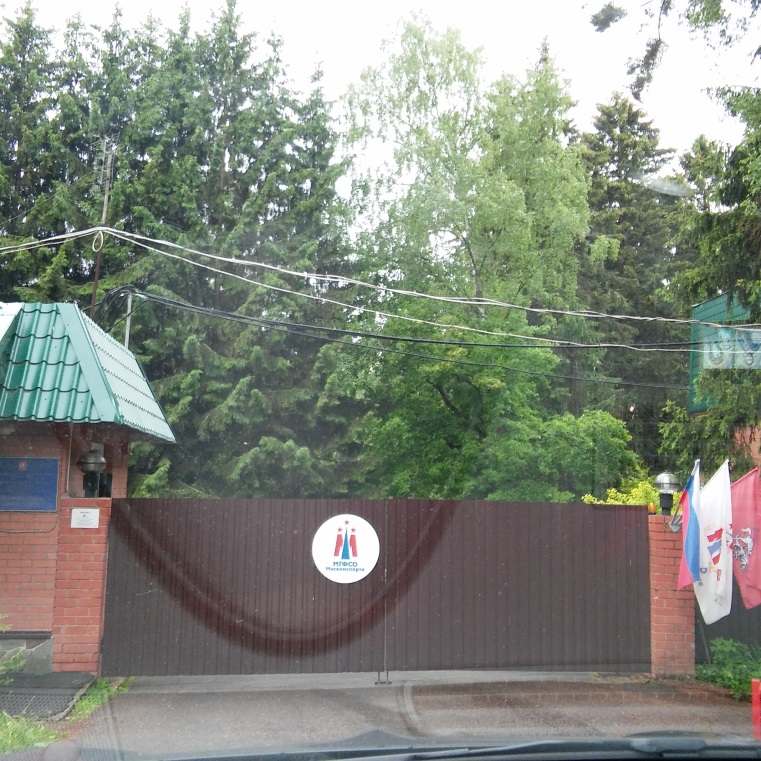 